DRAFT- DECIZIA ETAPEI DE ÎNCADRARENr. XX  din  xx.xx.2022Ca urmare a solicitării de emitere a acordului de mediu adresate de CHICINAȘ VASILE OCTAV pentru S.C. GREEN DEVEPOMENT S.R.L., cu domiciliul în jud. Cluj, municipiul Cluj-Napoca, str. Năsăud, nr. 22,  pentru proiectul „Amenajări pentru îmbunătățiri funciare”, situat in jud. Cluj, municipiul Cluj-Napoca, zona extravilan, C.F. nr. 306797 Cluj-Napoca, județul Cluj, înregistrată la Agenţia pentru Protecţia Mediului Cluj cu nr. 1020/18.01.2021, completată cu nr. 2878/08.02.2021, nr. 11325/19.04.2022, nr. 11999/02.05.2022, nr. 12371/05.05.2022, nr. 16478/17.06.2022, nr. 17743/05.07.2022, nr. 22195/19.09.2022 și nr. 21816/12.09.2022 în baza:Legii nr. 292/2018 privind evaluarea impactului anumitor proiecte publice şi private asupra mediului, cu modificările şi completările şi ulterioare;Ordonanţei de Urgenţă a Guvernului nr. 57/2007 privind regimul ariilor naturale protejate, conservarea habitatelor naturale, a florei şi faunei sǎlbatice, aprobată prin Legea nr. 49/2011, cu modificările și completările ulterioare, Prevederilor art. 48 din Legea apelor nr. 107/1996, cu modificarile si completarile ulterioare,Agentia Pentru Protectia Mediului Cluj decide, ca urmare a consultărilor desfăşurate în cadrul şedinţei Comisiei de Analiză Tehnică din data de 21.06.2022, că proiectul „Amenajări pentru îmbunătățiri funciare”, situat in jud. Cluj, municipiul Cluj-Napoca, zona extravilan, C.F. nr. 306797 Cluj-Napoca, județul Cluj, nu se supune evaluării impactului asupra mediului, nu se supune evaluării adecvate și nu se supune evaluării impactului asupra corpurilor de apă.    Justificarea prezentei decizii:Beneficiarul investiției S.C. GREEN DEVELOPMENT S.R.L. dorește realizarea unor lucrări de îmbunătățire funciară asupra terenului studiat pentru sporirea și conservarea calității acestuia. Lucrările propuse prin actualul proiect sunt prima etapă a unui proiect mai mare, care prevede dezvoltarea și exploatarea potențialului agricol al suprafeței terenului din posesia beneficiarului. Astfel, în etapele următoare se va dori realizarea unui sistem de irigat pentru o suprafață de cca. 5000 mp. Având în vedere principiile dezvoltării durabile, nevoia conservării calității mediului, a stabilizării terenului, este obligatorie conservarea si protejarea livezilor aflate în imediata apropiere a orașului. Criteriile economice și ecologice impun păstrarea terenurilor de producție pomicolă în proximitatea orașului, capabile să aprovizioneze, din resurse locale și pe trasee scurte piețele locale de produse agricole.I. Motivele pe baza cărora s-a stabilit neefectuarea evaluării impactului asupra mediului:a) proiectul se încadrează în prevederile Legii nr. 292/2018 privind evaluarea impactului anumitor proiecte publice şi private asupra mediului, fiind încadrat în anexa 2, la punctul 1. c) - „Proiecte de gospodărire a apelor pentru agricultură, inclusiv proiecte de irigații și desecări” , în categoria proiectelor cu potenţial impact asupra mediului, pentru care trebuie stabilit dacă este necesară evaluarea impactului asupra mediului.b) Proiectul corespunde destinației stabilită prin planurile de urbanism și de amenajare a teritoriului aprobate; - conform Certificatului de Urbanism nr. 3269/29.08.2020,  emis de Primăria Municipiului Cluj-Napoca;- imobilul este situat în extravilanul municipiului Cluj-Napoca, în afara zonei de protecție a monumentelor istorice;- imobilul este situate în zona cu risc mediu/mare de alunecări de teren. Se vor întocmi documentații tehnice conform NP 074-2007 și în plus, studii de stabilitate generală. Folosința actuală: terenDestinația zonei:- Terenuri cu destinație agricolă – livezi – situate în extravilan; c) la evaluarea proiectului au fost luate în considerare criteriile prevăzute în Anexa nr. 3 din Legea nr. 292/2018 privind evaluarea impactului anumitor proiecte publice şi private asupra mediului;d) realizarea şi utilizarea investiţiei propuse nu prevede utilizarea de substanţe toxice sau periculoase şi nu implică generarea de emisii semnificative în mediu;e) prin soluţiile constructive adoptate şi prin modul de operare se propun măsuri pentru protecţia factorilor de mediu;f) sunt prevăzute măsuri pentru gestionarea corespunzătoare a deşeurilor generate în perioada de realizare/funcţionare; deşeurile generate atât în faza de execuţie cât şi în perioada de funcţionare a proiectului vor fi în cantităţi reduse;g) investiţia propusă nu se cumulează cu alte proiecte existente sau aprobate;h) proiectul este de amploare redusă;i)  proiectul nu va utiliza resurse naturale;j) nu sunt afectate zone de pădure sau cu folosinţă specială;k) amplasamentul nu este situat în interiorul sau vecinatatea niciunei arii naturale protejate;l) pe parcursul derulării procedurii nu au fost formulate observaţii din partea publicului     referitoare la realizarea proiectului;II. Motivele pe baza cărora s-a stabilit neefectuarea evaluării adecvate:a) amplasamentul nu este situat în interiorul sau vecinătatea nici unei arii naturale protejate - proiectul propus nu intră sub incidenţa art. 28 din Ordonanţa de urgenţă a Guvernului nr. 57/2007 privind regimul ariilor naturale protejate, conservarea habitatelor naturale, a florei şi faunei sălbatice, aprobată cu modificări şi completări prin Legea nr. 49/2011, cu modificările şi completările ulterioare;III. Motivele pe baza cărora s-a stabilit neefectuarea evaluării impactului asupra corpurilor de apă,  în conformitate cu Decizia justificată nr. 47/17.06.2022, emisă de Administraţia Bazinală de Apă Someş - Tisa, Sistemul de Gospodărire a Apelor Cluj, sunt:lucrările propuse nu au legătură cu corpurile de apă de suprafață sau de apă subterană;Caracteristicile proiectului şi condiţiile de realizare a acestuia pentru evitarea sau prevenirea eventualelor efecte negative semnificative asupra mediului:Descriere succintă a proiectului: Lucrările propuse în acestă fază fac parte din următoarele categorii:	 - plantații vegetative, pentru combatere eroziunii solului; 	- iaz pentru irigații alimentat din fântână existentă;	- drum tehnic. Pe terenul beneficiarului, în partea nordică a acestuia există o fântână. Aceasta fântână se dorește a se folosi ca și sursă de alimentare cu apa a unui iaz pentru irigații. Iazul se dorește a se amplasa în vecinătatea fântânii existente și va fi folosit în viitor ca sursă de apă pentru irigarea terenului beneficiarului. Iazul propus a se realiza va avea suprafața maximă de cca. 350 m2 și adâncimea maximă de 1.8 m, rezultând un volum maxim de 650 m3. Cota corespunzătoare 460 mdM.Lungimea maximă în plan a iazului propus este de cca. 20 m și lățimea maximî de cca. 10 m, având o formă neregulată. În vederea prevenirii şi stabilizării alunecărilor active de pe suprafaţa, sunt vizate următoarele tipuri de lucrări: 	- Efectuarea unor lucrări de nivelare, modelare atât pe terenurile cu alunecări active cât şi pe cele cu alunecări stabilizate, care să asigure o scurgere controlată a apelor de suprafaţă; 	- Lucrări hidrotehnice specifice asigurării unui drenaj care să elimine sau să atenueze scurgerea liniară atenuând astfel intensitatea eroziunii în adâncime. Aceasta presupune realizarea unor lucrări de colectare şi evacuare a apelor de scurgere de suprafaţă, precum şi a apelor de infiltraţii şi, mai ales, captare a izvoarelor de coastă.	 - Eliminarea surplusului de umiditate existent pe versant, prin intermediul unor plantaţii pe sectoarele cu drenaj slab a unor perdele înguste de specii arboricole cu o evapotranspiraţie intensă: 	- Terasarea versantului pentru combaterea eroziunii de suprafaţă şi asigurarea controlului scurgerii de suprafaţă şi a umidităţii solului; 	- Lucrările hidroameliorative se vor aplica pe porţiunea de teren afectat de eroziune, prin realizarea unor canale de coastă, debuşee înierbate şi gropi de colectare în partea inferioară cu o stabilitate geotehnică corespunzătoare. Prin interventiile dorite nu se vor modifica indicii urbanistici P.O.T. si C.U.T..Măsurile si condiţiile de realizare a proiectului pentru evitarea sau prevenirea eventualelor efecte negative semnificative asupra mediului:- se vor lua toate măsurile necesare pentru evitarea poluării factorilor de mediu sau prejudicierea stării de sănătate sau confort a populaţiei prin producere de praf şi zgomot, fiind obligatoriu să se respecte normele, standardele şi legislaţia privind protecţia mediului, în vigoare;- utilizarea exclusiv a terenurilor stabilite pentru amplasarea organizării/organizărilor de şantier; se interzice afectarea sub orice formă a vecinătăţilor amplasamentului analizat; se vor restrânge la minim suprafeţele ocupate temporar în timpul perioadei de construcţie şi se vor delimita zonele de lucru prin indicatoare vizibile;- delimitarea zonelor de lucru pentru prevenirea/minimalizarea distrugerii suprafeţelor vegetale din vecinătatea obiectivelor; se interzice defrişarea/tăierea de arbori din vecinătatea amplasamentelor;- luarea măsurilor asiguratorii pentru stabilitatea terenului din vecinatate şi a construcţiilor existente, indiferent de stadiul de realizare a proiectului;- utilizarea de sisteme de împrejmuire a amplasamentului organizării/organizărilor de şantier în scopul minimizării impactului prafului generat de manevrarea şi stocarea materialelor asupra zonelor învecinate;- ȋnainte de ȋnceperea săpăturilor, suprafaţa terenului se va curăţa şi nivela cu  pante de scurgere pentru a nu permite stagnarea apelor din precipitaţii;- depozitarea pe suprafeţe minime a volumelor rezultate din decopertări şi săpături;- manipularea materialelor de construcţii şi a volumelor de pământ excavat se va face numai ȋn spaţiul destinat lucrărilor;- stropirea solului ȋn fazele de pregătire prin decopertare/săpături/excavări ȋn vederea evitării emisiilor de pulberi ȋn perioadele cu vânt;- asigurarea unei umidităţi adecvată a materialului excavat/transportat/ȋmprăştiat şi a deşeurilor de construcţii depozitate temporar, în perioadele lipsite de precipitaţii;- soluţia umectării se va avea ȋn vedere şi la nivelul drumurilor parcelelor neasfaltate, prin aceasta asigurându-se o reducere considerabilă a debitelor de particule emise ca urmare a traficului utilajelor sau a acţiunii vântului;- diminuarea la minimum a înălţimii de descărcare a materialelor care pot genera emisii de praf;- evitarea desfăşurării lucrărilor cu emisii de praf ȋn perioade cu vânt puternic;- evitarea depozitării materialelor de construcţii/utilajelor/deşeurilor pe terenurile din jurul amplasamentului;- aplicarea unor tehnologii de execuţie moderne, a unor materiale puţin agresive pentru mediu şi a unei mecanizări avansate, cu generare minimă de deşeuri;- amenajarea de spaţii pentru stocarea temporară a deşeurilor rezultate din lucrările efectuate; colectarea selectivă şi controlată a deşeurilor şi eliminarea/valorificarea acestora prin firme autorizate şi specializate pe bază de contract;depozitarea temporară a deşeurilor pulverulente se va face în recipienţi/saci, pentru evitarea împrăştierii acestora în mediu;- amenajarea de suprafeţe izolate/impermeabilizate corespunzător pentru depozitarea substanţelor potenţial poluatoare;- se interzice depozitarea deşeurilor de orice fel în mod neorganizat pe sol; se vor evita orice scurgeri accidentale pe sol;- depozitarea materialelor/utilajelor/sculelor numai în locuri special amenajate, pentru asigurarea protecţiei factorilor de mediu;- respectarea căilor de acces pentru utilaje şi mijloace de transport;- verificarea şi întreţinerea/înlocuirea/instalarea semnelor rutiere, stabilirea şi impunerea unor viteze limită pentru circulaţia vehiculelor în perioada de executare a lucrărilor;   - stabilirea rutelor de transport şi programarea transportului utilajelor, materialelor, solului şi al deşeurilor de construcţie, astfel încat să se evite, în măsura posibilului, afectarea zonelor populate;- asigurarea transportului şi manipulării materialelor de construcţie pentru evitarea pierderilor din utilajele de transport; mijloacele de transport pentru materiale vor fi prevăzute cu prelată pentru evitarea ȋmprăştierii de particule cu ajutorul vântului;- circulaţia cu viteză redusă pe drumul de acces şi secţiunile de drum nemodernizat pe care se desfăşoară transportul materialelor pentru reducerea antrenării particulelor de praf;- folosirea de utilaje performante care nu produc pierderi de substanţe poluante în timpul funcţionării;- întreţinerea tehnică a mijloacelor auto şi utilajelor folosite pentru a se evita pierderile substanţelor petroliere şi a uleiurilor; - efectuarea la timp a reviziilor tehnice curente ale autovehiculelor şi utilajelor nerutiere utilizate pe amplasament, pentru încadrarea în nivel de emisii normat;- se interzic lucrările de întreţinere şi reparaţii la utilajele şi mijloacele de transport în cadrul obiectivului de investiţie, acestea se vor realiza numai prin unităţi specializate autorizate;- se interzice spălarea maşinilor şi a utilajelor ȋn zona de lucru;- se vor utiliza utilaje şi mijloace de transport silenţioase care nu generează zgomot peste limitele admise (sau dotarea acestora cu echipamente de reducere a zgomotului);- ȋntreţinerea şi funcţionarea la parametrii normali a mijloacelor de transport şi a utilajelor de lucru, precum şi verificarea periodică a stării de funcţionare a acestora, astfel ȋncât să fie atenuat impactul sonor;- stabilirea unui program adecvat prin care sursa de zgomot şi vibraţii să fie redusă ȋn timp şi ȋn intensitate;- organizarea activităţilor şi operaţiilor generatoare de zgomot pe timpul zilei, cu evitarea cumulării emisiilor de zgomot prin utilizarea simultana a mai multor echipamente care au asociate emisii sonore importante; - oprirea motoarelor utilajelor şi/sau autoutilitarelor pe durata pauzelor şi ȋn perioadele ȋn care nu sunt implicate ȋn activitate, pentru diminuarea poluării aerului;- oprirea motoarelor  vehiculelor ȋn timpul efectuării operaţiilor de ȋncărcare şi/sau descărcare a materialelor;- pe perioada de realizare a lucrărilor se vor lua măsuri pentru evitarea accidentării populaţiei din zonă:- marcarea corespunzătoare a lucrărilor periculoase;- protejarea/supravegherea utilajelor menţinute în zona lucrărilor;- reducerea vitezei de circulatie a vehiculelor grele pentru transportul materialelor şi echipamentelor;- după finalizarea lucrarilor, în cazul afectării învelişului vegetal, acesta va fi redat folosinţei iniţiale, utilizîndu-se pe cât posibil stratul ierbos de descopertă;  - refacerea la starea iniţială a tuturor zonelor afectate de lucrări/terenuri ocupate temporar, la finalizarea lucrărilor;- respectarea condiţiilor impuse prin actele de reglementare emise de alte autorităţi;- se vor respecta prevederile legislaţiei de mediu în vigoare;- titularul proiectului are obligaţia de a notifica în scris APM Cluj despre orice modificare sau extindere a proiectului survenită după emiterea deciziei etapei de încadrare, înainte de producerea modificării;- măsurile și condițiile de realizare a proiectului în conformitate cu Avizul de gospodărire a apelor nr. 102-CJ din 26.09.2022, emis de catre  Administraţia Naţională „Apele Române”- Administraţia Bazinală de Someş - Tisa, Sistemul de Gospodărire a Apelor Cluj, sunt:-începerea execuţiei se va anunţa cu 10 zile înainte la Sistemul de Gospodărire a Apelor Cluj;-în perioada de execuţie a lucrărilor se vor lua toate măsurile ce se impun pentru evitarea poluării apelor, pentru protecția factorilor de mediu, a zonelor apropiate și se va respecta întocmai tehnologia de execuție prezentată, luându-se măsuri de prevenire și combatere a poluării accidentale.-să solicite la ABA Someș-Tisa/SGA Cluj, în cazul apariției de modificări ale soluțiilor proiectate, în etapa de elaborare a proiectului tehnic sau în timpul execuției lucrărilor, precum și pentru realizarea sistemului de irigații, eliberarea avizului modificator de gospodărire a apelor, conform Ordinului M.A.p. nr. 828/2019 – Anexa 1, art. 25.-după finalizarea lucrărilor, beneficiarul are obligația să solicite emiterea Autorizaţia de Gospodărire a Apelor, conform prevederilor Legii Apelor nr. 107/1996 şi ale Legii nr. 310/2004 pentru modificarea şi completarea Legii Apelor nr.107/1996.-recepţia lucrărilor se va face în prezenţa delegatului Sistemului de Gospodărire a Apelor Cluj;Avizul de Gospodărire a Apelor își păstrează valabilitatea pe toată durata de realizare a lucrărilor, dacă execuția acestora a început la  cel mult 24 de luni de la data emiterii acestuia și dacă au fost respectate prevederile înscrise în aviz; în caz contrar avizul îşi pierde valabilitatea.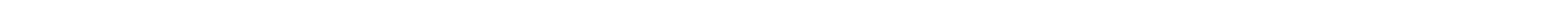 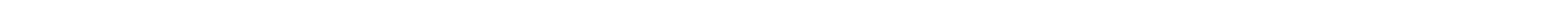 Prezenta decizie este valabilă pe toată perioada de realizare a proiectului, iar în situația în care intervin elemente noi, necunoscute la data emiterii prezentei decizii, sau se modifică condițiile care au stat la baza emiterii acesteia, titularul proiectului are obligația de a notifica autoritatea competentă emitentă.Orice persoană care face parte din publicul interesat și care se consideră vătămată într-un drept al său ori într-un interes legitim se poate adresa instanței de contencios administrativ competente pentru a ataca, din punct de vedere procedural sau substanțial, actele, deciziile ori omisiunile autorității publice competente care fac obiectul participării publicului, inclusiv aprobarea de dezvoltare, potrivit prevederilor Legii contenciosului administrativ nr. 554/2004, cu modificările și completările ulterioare.Se poate adresa instanței de contencios administrativ competente și orice organizație neguvernamentală care îndeplinește condițiile prevăzute la art. 2 din Legea nr. 292/2018 privind evaluarea impactului anumitor proiecte publice și private asupra mediului, considerându-se că acestea sunt vătămate într-un drept al lor sau într-un interes legitim.Actele sau omisiunile autorității publice competente care fac obiectul participării publicului se atacă în instanță odată cu decizia etapei de încadrare, cu acordul de mediu ori, după caz, cu decizia de respingere a solicitării de emitere a acordului de mediu, respectiv cu aprobarea de dezvoltare sau, după caz, cu decizia de respingere a solicitării aprobării de dezvoltare.Înainte de a se adresa instanței de contencios administrativ competente, persoanele prevăzute la art. 21 din Legea nr. 292/2018 privind evaluarea impactului anumitor proiecte publice și private asupra mediului au obligația să solicite autorității publice emitente a deciziei prevăzute la art. 21 alin. (3) sau autorității ierarhic superioare revocarea, în tot sau în parte, a respectivei decizii. Solicitarea trebuie înregistrată în termen de 30 de zile de la data aducerii la cunoștința publicului a deciziei.Autoritatea publică emitentă are obligația de a răspunde la plângerea prealabilă prevăzută la art. 22 alin. (1) în termen de 30 de zile de la data înregistrării acesteia la acea autoritate.Procedura de soluționare a plângerii prealabile prevăzută la art. 22 alin. (1) este gratuită și trebuie să fie echitabilă, rapidă și corectă.Prezenta decizie poate fi contestată în conformitate cu prevederile Legii nr. 292/2018 privind evaluarea impactului anumitor proiecte publice și private asupra mediului și ale Legii nr. 554/2004, cu modificările și completările ulterioare.DIRECTOR EXECUTIVADINA SOCACIUŞef Serviciu  AAA                                                             Șef serviciu CFM         Ing. Anca CÎMPEAN                                                                  Biolog Dr. Paul BELDEAN       Întocmit: 	          ÎntocmitDr. Ing. Marinela MOTA                                                    Cons. Romina Ana PAULXX.XX.2022 